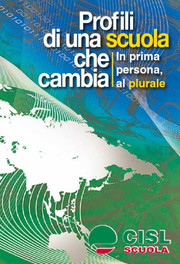 ANNO SCOLASTICO 2020/21I SERVIZI DELLA CISL SCUOLAwww.cislscuolacuneo.itinfo@cislscuolacuneo.it                                           0171 630903      SERVIZI DI CONSULENZA AGLI ISCRITTILe consulenze si effettuano in presenza solo ed esclusivamente su appuntamento.Il calendario degli appuntamenti è disponibile sul sito alla pagina: https://cislscuolacuneo.it/servizi-di-consulenza-agli-iscritti/SEDE DI CUNEO Via Cascina Colombaro nr.33 SEDI ZONALIAlba, Via Paruzza nr.7                    
Bra, Via Senatore Sartori nr.8Ceva, Piazza Gandolfi nr.17            Fossano, Via Matteotti nr. 36        
Mondovì, Corso Statuto nr.7          
Saluzzo, Corso Piemonte nr.39     
Savigliano, Via Cernaia nr.11          
INVIA IL TUO QUESITO
E’ possibile inviare quesiti direttamente da apposito form sul sito https://cislscuolacuneo.it/invia-il-tuo-quesito/FORMAZIONE E CONFERENCE CALL TEMATICHE
NELL'AREA EVENTI DEL SITO INDICAZIONE DI APPUNTAMENTI TEMATICI DI CARATTERE INFORMATIVO E FORMATIVO.TESSERAMENTO: LE RICHIESTE DI ADESIONE ALLA CISL SCUOLA SONO DA      INOLTRARE ONLINE A tesseramento@cislscuolacuneo.it 
MODULISTICA SUL SITO	